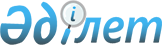 О составе Республиканской бюджетной комиссии
					
			Утративший силу
			
			
		
					Распоряжение Президента Республики Казахстан от 7 февраля 2002 года N 291. Утратило силу - распоряжением Президента РК от 6 апреля 2005 г. N 537 (N050537)

      В соответствии со статьей 6-4 Закона  Республики Казахстан от 1 апреля 1999 года "О бюджетной системе" утвердить состав Республиканской бюджетной комиссии:  Состав 

Республиканской бюджетной комиссии Ахметов Даниал            - Премьер-Министр Республики 

Кенжетаевич                 Казахстан, председатель Мынбаев Сауат             - Заместитель Премьер-Министра 

Мухаметбаевич               Республики Казахстан, заместитель 

                            председателя Есимов                    - заместитель Премьер-Министра 

Ахметжан Смагулович         Республики Казахстан, заместитель 

                            председателя Айтимова                  - заместитель Премьер-Министра 

Бырганым Сариевна           Республики Казахстан, заместитель 

                            председателя Дунаев                    - министр финансов Республики Казахстан 

Арман Галиаскарович Орынбаев                  - заместитель руководителя Администрации 

Ербол Турмаханович          Президента Республики Казахстан - 

                            начальник управления экономической 

                            политики Султанов                  - вице-министр экономики и 

Бахыт Турлыханович          бюджетного планирования 

                            Республики Казахстан, секретарь       Члены комиссии: Исаев                     - вице-Министр экономики и бюджетного 

Батырхан Арысбекович        планирования Республики Казахстан Келимбетов                - Министр экономики и бюджетного 

Кайрат Нематович            планирования Республики Казахстан Коржова                   - вице-министр экономики и 

Наталья Артемовна           бюджетного планирования 

                            Республики Казахстан Марченко                  - помощник Президента Республики 

Григорий Александрович      Казахстан Сапарбаев                 - Председатель Агентства таможенного 

Бердибек Машбекович         контроля Республики Казахстан Султанов                  - председатель Комитета по социально- 

Куаныш Султанович           культурному развитию Сената Парламента 

                            Республики Казахстан (по согласованию) Таджияков                 - заместитель Председателя Национального 

Бисенгали Шамгалиевич       Банка Республики Казахстан Тлеубердин                - Руководитель Канцелярии Премьер- 

Алтай Аблаевич              Министра Республики Казахстан Турысов                   - председатель Комитета по финансам и 

Каратай Турысович           бюджету Мажилиса Парламента Республики 

                            Казахстан (по согласованию) Утебаев                   - председатель Комитета по экономике, 

Мусиралы Смаилович          финансам и бюджету Сената Парламента 

                            Республики Казахстан (по согласованию) Чиркалин                  - председатель Комитета по экономической 

Иван Федорович              реформе и региональному развитию 

                            Мажилиса Парламента Республики 

                            Казахстан (по согласованию) Жумабеков Оналсын         - Министр юстиции Республики 

Исламович                   Казахстан Айтекенов Кайрат          - вице-министр экономики и 

Медыбаевич                  бюджетного планирования 

                            Республики Казахстан Сайденов                  - Председатель Национального Банка 

Анвар Галимуллаевич         Республики Казахстан   <*>       Сноска. Состав с дополнениями - распоряжением Президента РК от 12 июля 2002 года N 330 . Новая редакция - от 14 ноября 2002 г. N 355  . Внесены изменения - от 19 июня 2003 г. N 385  ; от 10 марта 2004 г. N 448  ; от 11 августа 2004 г. N 492  .       Президент 

      Республики Казахстан 
					© 2012. РГП на ПХВ «Институт законодательства и правовой информации Республики Казахстан» Министерства юстиции Республики Казахстан
				